МУНИЦИПАЛЬНОЕ ОБРАЗОВАНИЕ-ГОРОД РЯЗАНЬ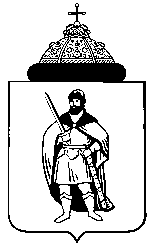 ГЛАВА МУНИЦИПАЛЬНОГО ОБРАЗОВАНИЯ,ПРЕДСЕДАТЕЛЬ РЯЗАНСКОЙ ГОРОДСКОЙ ДУМЫРАСПОРЯЖЕНИЕ13  сентября 2018 г.                                                                                    № 95-д О формировании оргкомитета по подготовке первого заседанияРязанской городской Думы третьего созываНа основании предложений политических партий, выдвинувших списки кандидатов, допущенные к распределению депутатских мандатов в Рязанской городской Думе (письма от 13.09.2018 № 300, от 13.09.2018 № РПС/1-99,                             от 13.09.2018 № 13/09, от 13.09.2018 № 298), руководствуясь статьей 5 Регламента Рязанской городской Думы, утвержденного решением Рязанской городской Думы от 09.12.2010 № 708-I, Уставом муниципального образования - городской округ город Рязань Рязанской области:1. Сформировать оргкомитет по подготовке первого заседания Рязанской городской Думы третьего созыва (далее - оргкомитет) в следующем составе:- Волкова Елена Валериевна;- Волкова Эвелина Николаевна;- Еремин Сергей Константинович;- Климова Татьяна Васильевна;- Панкин Дмитрий Владимирович;- Пыленок Петр Иванович;- Семенюк Андрей Владимирович;- Ризатдинова Роза Ахбабовна;- Рокотянская Юлия Владимировна;- Трушина Галина Владимировна;- Худяков Роман Евгеньевич;- Фролов Владислав Викторович;- Шишов Олег Владимирович.2. Провести заседание оргкомитета 14 сентября 2018 года в 11.00 часов                    в административном здании по адресу: г. Рязань, ул. Радищева, 28 (малый зал).3. Организационному управлению (Пашев А.Г.) обеспечить подготовку и проведение заседания оргкомитета, указанного в пункте 2 настоящего распоряжения, а также последующих заседаний оргкомитета.4. Управлению делами разместить настоящее распоряжение на официальном сайте Рязанской городской Думы в сети Интернет.5. Настоящее распоряжение вступает в силу со дня его подписания.6. Контроль за исполнением настоящего распоряжения возложить                             на руководителя аппарата Рязанской городской Думы Сапунова С.В.Глава муниципального образования,председатель Рязанской городской Думы                                                 В.В. Фролов